ЧЕРКАСЬКА ОБЛАСНА РАДАГОЛОВАР О З П О Р Я Д Ж Е Н Н Я31.01.2020                                                                                        № 32-рПро внесення змін до розпорядженняобласної ради від 13.08.2019 № 348-рВідповідно до статті 59 Закону України «Про місцеве самоврядування
в Україні», постанови Кабінету Міністрів України від 21.10.2015 № 835
«Про затвердження Положення про набори даних, які підлягають оприлюдненню у формі відкритих даних»:1. Внести до розпорядження обласної ради від 13.08.2019 № 348-р
«Про організацію оприлюднення наборів даних у формі відкритих даних» зміни, виклавши додаток до розпорядження в новій редакції (додається).2. Сектору комп’ютерного забезпечення виконавчого апарату обласної ради забезпечити оновлення переліку наборів відкритих даних обласної ради
на Єдиному державному веб-порталі відкритих даних DATA.GOV.UA.3. Визнати таким, що втратило чинність, розпорядження обласної ради від 02.10.2019 № 422-р «Про внесення змін до розпорядження обласної ради
від 13.08.2019 № 348-р».4. Контроль за виконанням розпорядження покласти на керівника секретаріату обласної ради ПАНІЩЕВА Б.Є. та організаційний відділ виконавчого апарату обласної ради.Голова									А. ПІДГОРНИЙДодатокдо розпорядженняобласної радивід 13.08.2019 № 348-р(у редакції розпорядженняголови обласної радивід 31.01.2020 № 32-р)ПЕРЕЛІКнаборів даних, які підлягають оприлюдненню у формі відкритих даних, розпорядником яких є Черкаська обласна радаКерівник секретаріату							Б. ПАНІЩЕВ№з/пПерелік наборів даних, які підлягають оприлюдненню у формі відкритих данихВідповідальні структурні підрозділивиконавчого апарату обласної ради1.Довідник підприємств, установ (закладів)
та організацій розпорядника інформації
та підпорядкованих йому організацій, у тому числі їх ідентифікаційних кодів, офіційних
веб-сайтів, адрес електронної пошти, телефонів та адресУправління майном2.Інформація про організаційну структуру виконавчого апарату обласної радиЮридичний відділ3.Дані про електронні петиції, у тому числі осіб, що їх підписали, та результати розглядуЮридичний відділ4.Звіт про задоволення запитів на інформаціюОрганізаційний відділ5.Нормативно-регуляторні акти, що підлягають оприлюдненню відповідно до законуУправління майном6.Поіменні результати голосування депутатів обласної ради на пленарних засіданнях обласної радиЗагальний відділ7.Рішення обласної радиЗагальний відділ8.Розпорядження голови обласної ради                        (з основної діяльності)Загальний відділ9.Перелік суб’єктів та об’єктів спільної власності територіальних громад сіл, селищ, міст Черкаської областіУправління майном10.Оголошення про наявні вільні площі для здачі
в орендуУправління майном11.Перелік діючих договорів оренди спільної власності територіальних громад сіл, селищ
та міст Черкаської області, укладених суб’єктами господарюванняУправління майном12.Перелік діючих договорів оренди спільної власності територіальних громад сіл, селищ
та міст Черкаської області, укладених
з бюджетними установамиУправління майном13.Реєстр договорів оренди цілісних майнових комплексів обласної комунальної власностіУправління майном14.Підсумки фінансово-господарської діяльності підприємств спільної власності територіальних громад сіл, селищ та міст Черкаської областіУправління майном15.Звіти про виконання фінансових планів комунальних підприємствУправління майном16.Перелік укладених договорів фінансово-господарської діяльності виконавчого апарату обласної радиФінансово-господарський відділ17.Річний план закупівельФінансово-господарський відділ18.Додаток до річного плану закупівельФінансово-господарський відділ19.Зміни до річного плану закупівельФінансово-господарський відділ20.Паспорти бюджетних програм, розпорядником коштів по яких є обласна радаФінансово-господарський відділ21.Звіти про виконання паспортів бюджетних програм, розпорядником коштів по яких є обласна радаФінансово-господарський відділ22.Перелік наборів відкритих даних обласної радиСектор комп’ютерного забезпечення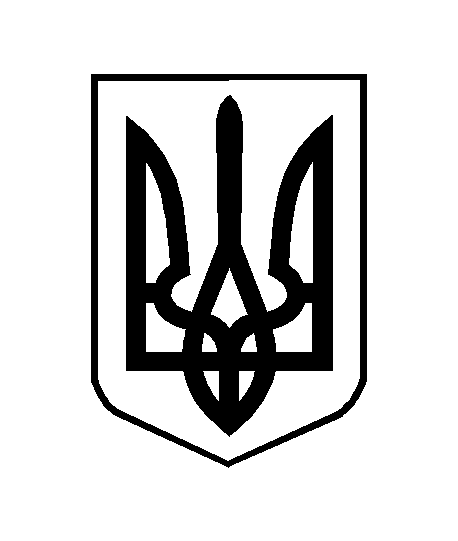 